April 10, 2017In Re:	P-2015-2471423C-2015-2476587(SEE ATTACHED LIST)Petition of PECO Energy Company For approval of Long Term Infrastructure Improvement Plan and Distribution System Improvement Charge.Cancellation Notice	This is to inform you of the following cancellation:Type:		Initial HearingDate: 		April 26, 2017Time:		9:30 a.m.Presiding:	Administrative Law Judge Darlene D. Heep	Please mark your records accordingly.c:	ALJ Heep	Calendar File	File RoomP-2015-2471423 – PENNSYLVANIA PUBLIC UTILITY COMMISSION V PECO ENERGY COMPANYRevised 3/13/17ROMULO L DIAZ JR ESQUIRE
JACK GARFINKLE ESQUIREMICHAEL S SWERLING ESQUIREPECO ENERGY COMPANY
2301 MARKET STREET S23-1
PHILADELPHIA PA  19103
215.841.6857
215-841-4608
215.841.4220Accepts e-Service
ERIN L GANNON ESQUIRE OFFICE OF CONSUMER ADVOCATEFORUM PLACE 5TH FLOOR
555 WALNUT STREET
HARRISBURG PA  17101-1923
717.783.5048C-2015-2476587ELIZABETH ROSE TRISCARI ESQUIRE
DANIEL G ASMUS ESQUIRE OFFICE OF SMALL BUSINESS ADVOCATE
300 NORTH SECOND STREET SUITE 202
HARRISBURG PA  17101
717.783.2525
CHARIS MINCAVAGE ESQUIRE
ADEOLU A BAKARE ESQUIRE
MCNEES WALLACE & NURICK
100 PINE STREET
PO BOX 1166
HARRISBURG PA  17108
717.232.8000Accept E-ServiceRepresenting PAIEUG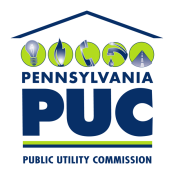  PUBLIC UTILITY COMMISSIONOffice of Administrative Law JudgeP.O. IN REPLY PLEASE REFER TO OUR FILE